Minor Home Modification (MHM) Budget Levels (MMM 1- 5) 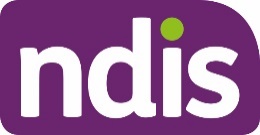 This table shows the budget levels we use for funding minor home modifications in each Modified Monash Model (MMM) location category. MMM 6-7 (remote or very remote locations) costs are not included in this table, because we always need a quote for minor home modifications in these locations.These budget levels are based on current market costs. We use building industry data to regularly update these costs.Learn more about minor home modifications at Our Guideline – Home Modifications.The following clauses apply to all approved Minor Home Modification (MHM) supports: Costs are inclusive of all works to achieve practical completion: including supply, installation, any preparation works and/or demolition, making good, builders margin and labour, plus certification costs, if required.All MHM works are non-structural; this means no structural changes to a floor substructure, and no changes to load bearing walls. A load bearing wall holds the weight of a structure above it. To move a load bearing wall requires permits and engineering solutions - which are always out of scope for MHM.All MHM budgets assume supply is GST free, in line with Australian Taxation Office (ATO) determination:  ATO - Determination on National Disability Insurance Scheme SupportsProviders should use the appropriate MHM claiming code for the works undertaken, plus the MHM Practical Completion code (equivalent to 10% of the works budget) once works have been completed and the relevant compliance approval/certifications have been provided to the participant.Further informationLearn more about home modifications at:Our Guideline – Home modificationsHome modifications explainedProviding home modificationsIDMHM Item NameItem DescriptionUnitsMMM 1($)MMM 2($)MMM 3-5($)06_1818301_0111_2_2MHM - Ramp Construct agreed ramp in a participant's home. Structural ramps that require local authority building permission are excluded (refer to Complex Home Modification process)per metre2,3442,6953,51606_183090301_0111_2_2MHM - PathwayConstruct agreed external pathway as per the Guidance for Builders & Designersper metre22025333006_182495351_0111_2_2MHM - Laundry 1Laundry 1 modification including changes to fittings, fixtures, and cabinetryeach4,0204,6236,03006_182495352_0111_2_2MHM - Laundry 2Laundry 1 modification PLUS plumbing, electrical and flooring. Wet seal certification (where affected by works) to be submitted prior to final claimeach9,48210,90414,22306_182495341_0111_2_2MHM - Kitchen 1Kitchen 1 modification including changes to fittings, fixtures, and cabinetryeach3,9964,5955,99406_182495342_0111_2_2MHM - Kitchen 2Kitchen 1 modification PLUS plumbing, electrical and/or flooring. Reuse of out-of-scope appliances is expectedeach9,42510,83814,13706_182495343_0111_2_2MHM - Kitchen 3Kitchen 2 modification PLUS mobile bencheach16,65319,15024,97906_182409302_0111_2_2MHM - Internal DoorAdjust/alter/add an interior door (non-load bearing frame)per door2,1262,4443,18906_182415301_0111_2_2MHM - FlooringChanging or adding floor coveringper square metre22025333006_182409301_0111_2_2MHM - External Door Adjust/alter/add an exterior door. Building approval if required (e.g. in NSW) must be submitted with payment claimper door4,7405,4517,11006_182495311_0111_2_2MHM - Bathroom 1Bathroom 1 modification including add/alter cabinetry/vanity, tapware, power points, light switches, grab/towel rails, and/or mirroreach2,7923,2104,188IDMHM Item NameItem DescriptionUnitsMMM 1($)MMM 2($)MMM 3-5($)06_182495312_0111_2_2MHM - Bathroom 2Bathroom 1 modification PLUS move/remove non-load bearing wall and/or bath; move/alter/add toilet and/or shower. Works must not require any local authority (building) permission. Wet seal certification (where affected by works) must be submitted prior to final claimeach12,43714,30218,65506_182100301_0111_2_2MHM - ElectricalProvide/relocate a power point, light switch, or power/wiring for automation feature (e.g., window control)per item44951667306_182103301_0111_2_2MHM – Door Automation Install door automation (controllable by participant)per door3,9134,4995,86906_270303301_0111_2_2MHM - Airconditioning (installed)Add/relocate approved air conditioning unit/s in a participant's home (certified electrical costs inclusive)per unit 4,6705,3707,00506_182495307_0111_2_2MHM - Other works including bedroomOther modifications as specified, may include changes to windows, fittings, or fixturesper unit4,2194,8516,32806_182495313_0111_2_2MHM – Toilet ReplacementRemove, replace existing toilet. Includes demolition, supply, labour, and any minor works to make goodper unit3,1783,6544,76706_182495314_0111_2_2MHM – Cabinetry AlterationsAdjust existing cabinetry to make accessible for participantper unit2,1672,4923,250 